تكليف برنامج الأكسيلقومي بإنشاء جدول في برنامج الأكسيل يحتوي على ثلاث أعمدة كحد أدنى  (العمود الأول أسماء – العمود الثاني تاريخ – العمود الثالث أرقام ) يحتوي على ثلاث صفوف كحد أدنى بيانات الجدول من اختيارك البيانات تكون مزيج بين نص وأرقام "عمودين أرقام كحد أدنى"تطبيق أحد تنسيقات الأرقام (عملة – تاريخ – نسبة مئوية) على أحد الأعمدةسيكون لديك 3 أعمده كحد أدنى تشمل أنواع البيانات التاليه:نصرقم بتنسيق رقم رقم بأحد التنسيقات التالية (عملة – تاريخ – نسبة مئوية)ادرجي عنوان مناسب للجدول يكون في أعلى الجول دمج خلاياه بما يناسب مع الجدول  قومي بعمل تنسيقات للجدولغيري نوع الخط "Traditional Arabic"غيري حجم الخط : 14تعبئة للخلايا (عناوين الأعمدة ) حدود للجدولقومي بحساب الدوال التالية على عمود الأرقام  المجموع  أعلى قيمة  أقل قيمة  المتوسط أدرجي مخطط لعمود النص مع عمود الأرقام ادرجي عنوان للمخططاعيدي تسمية الورقة باسمك مثال توضيحي : 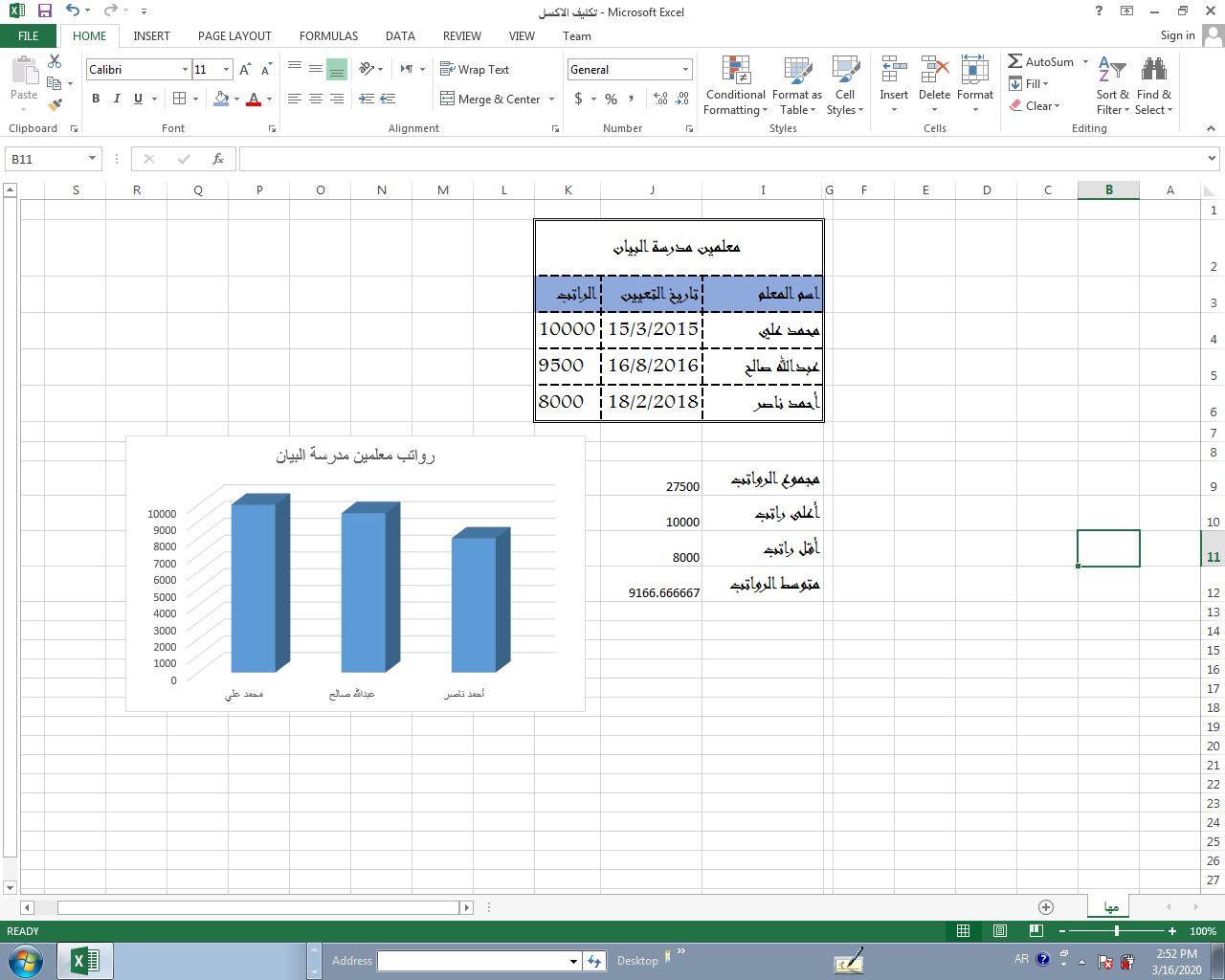 